Совет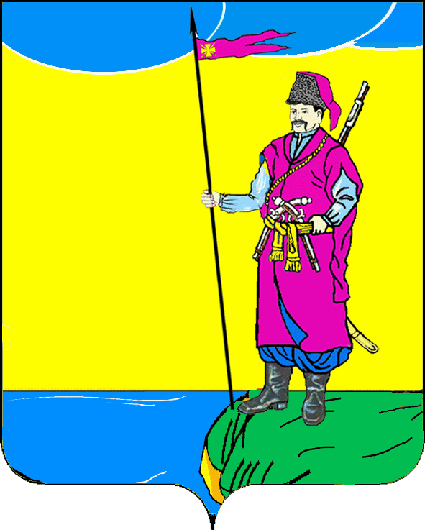 Пластуновского сельского поселенияДинского районаРЕШЕНИЕот  27.12.2021 г.								№  129-40/4станица ПластуновскаяО внесении изменений в решение Совета Пластуновского сельского поселения Динского района от 15.11.2010 г. № 80 «О порядке определения видов особо ценного движимого имущества муниципального автономного или бюджетного учреждения Пластуновского сельского поселения и перечней особо ценного движимого имущества муниципального автономного учреждения Пластуновского сельского поселения»                   В соответствии с постановлением Правительства Российской Федерации от 26 июля . № 538 «О порядке отнесения имущества автономного или бюджетного учреждения к категории особо ценного движимого имущества», Совет Пластуновского сельского поселения Динского района РЕШИЛ: 1. Внести изменение в решение Совета Пластуновского сельского поселения Динского района от 15.11.2010  № 80 «О порядке определения видов особо ценного движимого имущества муниципального автономного или бюджетного учреждения Пластуновского сельского поселения и перечней особо ценного движимого имущества муниципального автономного учреждения Пластуновского сельского поселения».   2. Пункт 2 решения изложить в следующей редакции:«2. Установить, что при определении видов и (или) перечней особо ценного движимого имущества муниципальных автономных или бюджетных учреждений Пластуновского сельского поселения подлежат включению в состав такого имущества:1)  движимое  имущество, балансовая  стоимость  которого превышает 200  тыс. рублей;2) иное движимое имущество, без которого осуществление муниципальным автономным или бюджетным учреждением Пластуновского сельского поселения предусмотренных его уставом основных видов деятельности будет существенно затруднено, и (или) которое отнесено к определенному виду особо ценного движимого имущества;3)  иное движимое имущество, независимо от его балансовой стоимости, отчуждение которого осуществляется в специальном порядке, установленном законами и иными нормативными правовыми актами Российской Федерации.3. Администрации Пластуновского сельского поселения (Олейник) опубликовать настоящее решение в газете «Пластуновские известия» и разместить официальном сайте администрации Пластуновского сельского поселения Динского района3.  Контроль за исполнением настоящего решения возложить на комиссию по земельным и имущественным вопросам, ЖКХ, транспорту и связи Совета Пластуновского сельского поселения Динского района  (Козлов).4. Настоящее решение вступает в силу  с  1 января 2022 года.Председатель Совета Пластуновскогосельского поселения 								М.Г. КулишГлава Пластуновского сельского поселения 								С.К. Олейник